Umhvørvis- og vinnumálaráðið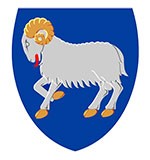 Uppskot tilLøgtingslóg umpantskipan fyri íløtPantskipan, pant og rakstrargjald § 1. Landsstýrisfólkið ásetur reglur um pantskipan fyri íløt. Stk. 2. Landsstýrisfólkið ásetur, hvørji íløt til hvat innihald pantskipanin skal fevna um. Stk. 3. Innflytarar og framleiðarar skulu gjalda pant fyri íløt, sum eru fevnd av pantskipanini sambært løgtingslógini. Landsstýrisfólkið ásetur pantvirðið.Stk. 4. Innflytarar og framleiðarar skulu gjalda rakstrargjald fyri íløt, sum eru fevnd av pantskipanini sambært løgtingslógini. Landsstýrisfólkið ásetur reglur fyri, hvussu pantumsitarin, sbr. § 2, stk. 1, ásetur rakstrargjaldið.Pantumsitari§ 2. Landsstýrisfólkið kann gera avtalu við ein pantumsitara um at taka sær av umsiting, rakstri og eftirliti við pantskipanini. Pantumsitarin kann vera ein almennur myndugleiki, ein kommunalur felagsskapur ella eitt privat felag ella felagsskapur, sum ikki miðar eftir vinningi. Stk. 2. Landsstýrisfólkið kann áseta reglur um, at rakstrargjald og onnur inntøka kunnu nýtast til stuðulsskipanir til frama fyri pantskipanina. Stk.3. Landsstýrisfólkið kann áseta reglur fyri, hvussu pantumsitarin skal rinda pant. Stk. 4. Landsstýrisfólkið kann áseta reglur um, at pantumsitarin kann seta treytir fyri at rinda pant. Stk. 5. Landsstýrisfólkið kann áseta, at pantumsitarin skal gera ársroknskap fyri pantskipanina.Gjald og afturbering av panti og rakstrargjaldi.§ 3. Innflytarar og framleiðarar skulu gjalda TAKS pantið sambært § 1, stk. 3, og rakstrargjaldið sambært § 1, stk. 4, sambært reglunum í løgtingslóg um avgjald á framleiðslu og innflutningi.Stk. 2. TAKS rindar pantumsitaranum peningin, sum kravdur er inn sambært stk. 1. Stk. 3. Landsstýrisfólkið kann áseta reglur um,  at verða fleiri íløt latin pantumsitaranum, enn pant og rakstrargjald eru rindað fyri sambært stk. 2, kann pantumsitarin krevja írestandi peningin inn frá innflytaranum ella framleiðaranum, sum íløtini eru skrásett hjá, sbr. § 6, stk. 2. Stk. 4. Landsstýrisfólkið kann áseta reglur um at bera innflytaranum og framleiðaranum pant og rakstrargjald aftur í sambandi við proviantering, tollfría sølu og útflutning.Stk. 5. Landsstýrisfólkið kann áseta reglur um, at pantumsitarin kann áseta treytir fyri afturbering sambært stk. 4.Móttøkuskylda, upplatingartíðir og skylda at rinda pant§ 4. Landsstýrisfólkið kann áseta reglur um, at sølustøð og móttøkur hava skyldu at taka ímóti íløtum fevndum av pantskipanini sambært løgtingslógini.Stk. 2. Landsstýrisfólkið ásetur, hvussu nógvar tímar um vikuna móttøkur og sølustøð skulu taka ímóti íløtum.Stk. 3. Landsstýrisfólkið kann áseta reglur um, at sølustøð og móttøkur hava skyldu at rinda pant fyri íløt fevnd av pantskipanini sambært løgtingslógini.Stk. 4. Landsstýrisfólkið ásetur, hvussu sølustøð, móttøkur, innflytarar, framleiðarar og aðrir veitarar skulu kunna um pantvirðið á íløtum fevndum av pantskipanini sambært løgtingslógini.  Handfaring av íløtum§ 5. Landsstýrisfólkið kann áseta reglur um, at sølustøð, móttøkur, framleiðarar, innflytarar og onnur, sum taka ímóti ella savna íløt, hava skyldu at handfara íløt at lata pantumsitaranum í samsvari við reglur, sum pantumsitarin ásetur. Stk. 2. Landsstýrisfólkið kann áseta reglur um, at pantumsitarin kann krevja kostnaðargjald fyri tilfar til at handfara íløt. Stk. 3. Landsstýrisfólkið kann áseta, at loyvi krevst frá pantumsitaranum at flyta út íløt fevnd av pantskipanini sambært løgtingslógini.Tilmelding til pantskipanina§ 6. Landsstýrisfólkið kann áseta, at sølustøð, móttøkur, innflytarar, framleiðarar og onnur við loyvi at taka ímóti og savna íløt til pantskipanina hava skyldu at vera meldað til pantskipanina.Stk. 2. Landsstýrisfólkið kann áseta reglur um, at framleiðarar og innflytarar hava skyldu at skráseta íløt fevnd av pantskipanini sambært løgtingslógini hjá pantumsitaranum. Móttøkur§ 7. Landsstýrisfólkið kann áseta reglur um móttøkur, sum ikki eru sølustøð.Stk. 2. Landsstýrisfólkið kann áseta, at pantumsitarin skal góðkenna móttøkur sambært stk. 1, sbr. tó stk. 3, og kann seta treytir við atliti at staðseting, atkomuviðurskiftum og hølisviðurskiftum.Stk.3. Landsstýrisfólkið skal góðkenna móttøkur, sum pantumsitarin sjálvur setur á stovn, og kann seta treytir við atliti at staðseting, atkomuviðurskiftum og hølisviðurskiftum.  Samstarv um móttøku av íløtum§ 8. Landsstýrisfólkið kann áseta reglur um, at sølustøð kunnu samstarva við onnur sølustøð og móttøkur um felags móttøku av íløtum fevndum av pantskipanini sambært løgtingslógini.Stk. 2. Landsstýrisfólkið kann áseta reglur um, at pantumsitarin skal góðkenna samstarv sambært stk. 1 og kann seta treytir við atliti at staðseting, atkomuviðurskiftum og hølisviðurskiftum.Stk. 3. Landsstýrisfólkið kann býta landið, kommunur og býir upp í samstarvsøkir, sum samstarv sambært stk. 1 skal haldast innan fyri, og áseta, at pantumsitarin í serligum førum kann loyva undantaki frá samstarvsøkinum. Eftirlit§ 9. Landsstýrisfólkið kann áseta reglur um, at pantumsitarin hevur eftirlit við, at reglur ásettar við heimild í løgtingslógini verða hildnar.Stk. 2. Landsstýrisfólkið kann áseta reglur um, at framleiðarar og innflytarar hava skyldu at veita TAKS og pantumsitaranum allar upplýsingar, eisini í ávísum líki, og atgongd at øllum upplýsingum, sum krevjast til at krevja inn pant og rakstrargjald og umsita eftirlitið við pantskipanini. Stk. 4. Landsstýrisfólkið kann áseta, at pantumsitarin kann fáa grannskoðara at vátta rættleikan av upplýsingunum sambært stk. 1, og at framleiðarin ella innflytarin skal bera kostnaðin av hesum.Kæra§ 10. Landsstýrisfólkið kann áseta, at avgerðir sambært løgtingslógini kunnu kærast til Føroya Kærustovn. Stk. 2. Landsstýrisfólkið kann áseta reglur um, at ávísar avgerðir sambært løgtingslógini og reglum ásettum við heimild í løgtingslógini ikki kunnu kærast til annan fyrisitingarmyndugleika og eru endaligar í fyrisitingini.  Revsing§ 11. Brot á § 12, stk. 1, 2 og 5, verður revsað við sekt.Stk. 2. Í reglum ásettum við heimild í løgtingslógini kann verða ásett, at brot á reglurnar ella treytir ásettar sambært reglunum verða revsað við sekt, og at hald kann verða lagt á íløt fevnd av pantskipanini sambært løgtingslógini.Stk. 3. Revsiábyrgd kann verða áløgd løgfrøðiligum persónum sambært  reglunum í 5. kapitli í revsilógini.Skiftisskipan§ 12. Frá 1. juni 2025 skulu innflytarar og framleiðarar fyri íløt fevnd av § 2 í kunngerð um íløt, úrdráttir og pant gjalda TAKS pantvirðið sambært § 3 í nevndu kunngerð umframt 0,50 kr. í rakstrargjaldi fyri hvørt ílatið.Stk. 2. Innflytarar og framleiðarar skulu gjalda TAKS pantið og rakstrargjaldið sambært stk. 1 sambært reglunum í løgtingslóg um avgjald á framleiðslu og innflutningi og lata TAKS tær upplýsingar, sum innkrevjingarskipanin hjá TAKS krevur.Stk. 3. TAKS rindar IRF pantið og rakstrargjaldið, sum innkravd eru sambært stk. 2, og letur IRF upplýsingarnar, sum skrásettar eru sambært stk. 2.Stk. 4. IRF rindar sølustøðum og øðrum, sum hava latið framleiðarum ella innflytarum íløt, pantið fyri íløt fevnd av stk. 1, sbr. stk. 5.Stk. 5. Innflytarar og framleiðarar geva IRF boð um, hvussu nógv íløt við hvørjum pantvirði talan er um, og hvørjum pantið sambært stk. 4 skal rindast.Stk. 6. Gevur ein framleiðari ella innflytari IRF boð sambært stk. 5 um at rinda pant fyri fleiri íløt, enn pant og rakstrargjald eru goldin fyri sambært stk. 3, krevur IRF írestandi pantupphæddina inn við rokning.  Stk. 7. IRF rindar innflytarum og framleiðarum rakstrargjaldið sambært stk. 1 aftur fyri hvørt ílat, sum rakstrargjald er rindað IRF fyri sambært stk. 3. Stk. 8. Innflytarar og framleiðarar kunnu søkja IRF um at fáa pant og rakstrargjald afturborið í sambandi við útflutning av íløtum við innihaldi fevndum av § 2 í kunngerð um íløt, úrdráttir og pant ella í sambandi við proviantering til toll- og avgjaldsfría nýtslu og sølu.Stk. 9. IRF ásetur treytir fyri afturbering sambært stk. 8. Umsøkjarin útflýggjar IRF tey skjalprógv, sum IRF tørvar til at kunna meta, um talan er um útflutning ella proviantering, sum eru fevnd av stk. 8.Gildiskoma o.a.§ 13. Løgtingslógin kemur í gildi 1. juni 2025. Tó koma §§ 1- 10 og § 11, stk. 2 í gildi 1. oktobur 2025.Stk. 2. 1. oktobur 2025 fer § 12 úr gildi.Stk. 3. 1. oktobur 2025 fer úr gildi løgtingslóg nr. 73 frá 10. mai 1994 um íløt til øl, mineralvatn og lidnar leskidrykkir, sum broytt við løgtingslóg nr. 47 frá 15. mai 2007 um broyting í løgtingslóg um íløt til øl, mineralvatn og lidnar leskidrykkir.Kapittul 1. Almennar viðmerkingar1.1. Orsakir til uppskotiðBorgarar hava ávísar avbjóðingar av at sleppa av við sínar pantáløgdu fløskur og dósir og at fáa pantið aftur.Orsøkin til hetta er, at vit við tíðini hava fingið alt fleiri sløg av pantáløgdum íløtum við drykkjuvørum, og at handlar, sum ikki selja ávís íløt frá ávísum innflytarum ella føroyskum framleiðarum, ikki hava skyldu at taka ímóti hesum íløtunum og at rinda kundanum pantið aftur. Tað sama er galdandi, um handilin selur drykkjuvøruna, sum hevur verið í íløtunum, sum kundin kemur við, men vøran stavar frá øðrum innflytara og veitara enn tí, sum handilin keypir frá og tí kann hava øðrvísi strikukodu.  Fyri at sleppa av við tað pantálagda ílatið má kundin tí fara aftur í sama handil ella finna ein annan handil, sum selur somu vøru frá sama innflytara ella framleiðara. Tað er ikki altíð, at kundin veit ella minnist, hvar vøran varð keypt, ella hvør handil selur hvørja vøru frá hvørjum innflytara ella framleiðara.1.2. Galdandi lóggávaUmhvørvisstovan umsitur galdandi løgtingslóg nr. 73 frá 10. mai 1994 um íløt til øl, mineralvatn og lidnar leskidrykkir, sum seinast broytt við løgtingslóg nr. 47 frá 15 mai. 2007 um broyting í løgtingslóg um íløt til øl, mineralvatn og lidnar leskidrykkir, og kunngerð nr. 54 frá 31. mai 2007 um íløt, úrdráttir og pant, sum broytt við kunngerð nr. 39 frá 16. mai 2011.Galdandi lóg fevnir um íløt úr glasi, plasti og metali til øl, mineralvatn og aðrar lidnar leskidrykkir.Til at flyta inn drykkjuvørur í einnýtisíløtum krevst loyvi frá Umhvørvisstovuni, sum eisini  førir lista yvir loyvishavarar, sum hava fingið loyvi til at flyta inn og selja einnýtisíløt, og yvir, hvørjar drykkir loyvishavin hevur loyvi til at flyta inn og selja. Tá ið pantáløgd íløt verða seld, skulu bæði framleiðarin, innflytarin og sølustaðið krevja inn pant. Á sama hátt skulu framleiðarin, innflytarin og sølustaðið endurrinda pant, tá ið tey taka ímóti nevndu íløtum.Innflytarar og framleiðarar hava ábyrgdina av, at móttikin íløt verða send til endurvinningar ella endurnýtslu.Trupulleikin við galdandi lóg er, at handlar bara  hava skyldu at endurrinda pant fyri vørur, sum teir sjálvir selja, so kundin má aloftast í fleiri handlar fyri at fáa pantið aftur. Ein annar vansi við galdandi lóg er, at hon bara fevnir um íløt til øl, mineralvatn og aðrar lidnar leskidrykkir. Rákið í londunum uttan um okkum er, at meira tilfar skal fáast inn til endurvinningar við at panta íløt til fleiri úrdráttir, t.d. djús, saft, smoothie og most.  1.3. Endamálið við uppskotinumHøvuðsendamálið við uppskotinum er at gera tað møguligt hjá viðskiftafólki at sleppa av við øll síni pantáløgdu íløt á sama stað, og tí verður ásett sum útgangsstøði, at øll sølustøð, sum selja pantáløgd íløt, hava skyldu til at taka ímóti øllum pantáløgdum íløtum og at rinda pant fyri tey. Eitt annað endamál við uppskotinum er at fáa landsstýrismanninum heimild at áseta í kunngerð, hvørji íløt við hvørjum innihaldi skulu verða pantáløgd. Ásett verður, at lógin fevnir um íløt, og at landsstýrisfólkið nágreinar í kunngerð, júst hvørji íløt við hvørjum innihaldi lógin fevnir um. Á henda hátt verður lógin meira opin við atliti at, hvørji íløt kunnu verða pantáløgd, og tað verður skjótari og smidligari at leggja íløt afturat, tá ið tørvur er á tí. 1.4. Samandráttur av nýskipanini við uppskotinumTað nýggja við uppskotinum er, at øll, sum selja endaliga brúkaranum íløt fevnd av pantskipanini sambært løgtingslógini, í útgangsstøðinum fáa skyldu at taka ímóti øllum íløtum fevndum av pantskipanini sambært løgtingslógini og at rinda pant fyri tey. Hetta er ein avgerandi broyting sammett við galdandi lóg, sum einans ásetur eina skyldu at taka ímóti og rinda pant fyri tað, sum handilin sjálvur selur. Henda víðkaða skyldan at taka ímóti og rinda pant fyri øll pantáløgd íløt kann tyngja smærri sølustøð við avmarkaðum plássi, samstundis sum tað kann tyngja pantskipanina fíggjarliga at skula syrgja fyri flutningi frá nógvum smáum sølustøðum. Av tí at tað ikki verður mett at vera neyðugt fyri eina vælvirkandi pantskipan, at øll skulu taka ímóti íløtum, skal landstýrisfólkið kunna áseta reglur um, at ávís sølustøð skulu vera undantikin skylduni at taka ímóti íløtum, t.d. pylsuvognar, kaffistovur, smá bakarí og sølustøð, sum vanliga ikki selja matvørur, men bara selja nakrar fáar vørur, sum eru fevndar av pantskipanini sambært løgtingslógini, t.d. amboðshandlar og timburhandlar. Heimildin hjá landstýrisfólkinum at áseta undantøk frá móttøkuskylduni verður tó ikki avmarkað til tað júst nevnda, men kann eisini fevna um onnur sløg av sølustøðum, eitt nú sølustøð hjá bryggjaríum, sum bara selja egna framleiðslu.Landsstýrisfólkið kann áseta reglur um, at sølustøð kunnu taka upp samstarv við onnur sølustøð ella móttøkur um felags móttøku og soleiðis verða undantikin skylduni at taka ímóti íløtum. Slíkt samstarv skal góðkennast og ikki hava við sær, at umstøðurnar at sleppa av við íløt versna, t.d. tí at umstøðurnar hjá tí, sum skal taka ímóti, eru verri enn umstøðurnar hjá tí, sum tikið verður ímóti fyri, ella tí at fólk skulu koyra so langt fyri at sleppa av við íløtini, at tey heldur velja at koyra íløtini í rusk.Galdandi lóg fevnir bara um íløt til øl, mineralvatn og aðrar lidnar leskidrykkir. Rákið í londunum uttan um okkum er, at meira tilfar skal fáast inn til endurvinningar. Hetta verður gjørt við at panta íløt til fleiri vørur, m.a. djús, saft, smoothie og most. Við hesum uppskotinum verður avmarkingin til øl, mineralvatn og leskidrykkir strikað. Í staðin er uppskotið bara avmarkað til íløt. Hetta gevur landsstýrisfólkinum rásarúm at leggja pant á eitt og hvørt ílat, alt tað er ráðiligt í mun møguleikan at endurnýta ella endurvinna tað.Í Føroyum eru í løtuni 12 virknir loyvishavarar, sum framleiða ella flyta inn íløt. Tí hava vit í veruleikanum 12 ymiskar pantskipanir, tí galdandi lóg ásetur, at hvør loyvishavari tekur sær av sínum egnu íløtum. Lógaruppskotið byggir á, at ein pantumsitari fær alla ábyrgdina av at heinta inn íløt kring landið, skilja tey, gjalda sølustøðunum pant og fáa íløtini send til endurnýtslu og endurvinningar. IRF hevur samtykt at átaka sær skylduna sum pantumsitari sambært tí nýggju løgtingslógini. Hetta er ein stór uppgáva, tí havast skal í huga, at við umleið 15 milliónum pantáløgdum íløtum, sum sambært kanningum hjá IRF er minsta nøgdin, sum væntast kann í 2025, skal IRF handfara umleið 68.000 íløt hvønn gerandisdag í árinum.Pantumsitarin fær eitt rakstrargjald fyri hvørt framleitt og innflutt ílat, sum skal rinda fyri útreiðslurnar, sum pantumsitarin hevur av umsiting, rakstri, eftirliti og íløgum í sambandi við pantskipanina. Rakstrargjaldið fer væntandi at liggja um 50 oyru fyri hvørt ílatið.    Fyri at leggja upp fyri ivanum um, hvør innflytari eigur hvat ílat, har tveir ella fleiri innflytarar hava innflutt sama ílat og vøru, og fyri at tryggja, at pantið og rakstrargjaldið fyri øll framleidd og innflutt íløt verða goldin pantumsitaranum, samstundis sum tey verða skrásett í skipanini, fer skrásetingin fram gjøgnum innkrevjingarskipanina hjá TAKS. TAKS fer at krevja gjøldini inn sambært reglunum í løgtingslóg um avgjald á framleiðslu og innflutning um. Reglurnar áseta millum annað, hvussu gjøldini skulu rindast, gjaldfreistir, rentur og heimildir hjá TAKS at krevja peningin inn.1.5. Ummæli og ummælisskjalUppskotið hevur verið í almennari hoyring og ligið á heimasíðuni hjá Umhvørvismálaráðnum í tíðarskeiðinum xx. xx-xx.xx 2023.  Uppskotið hevur harumframt verið til hoyringar hjá ... Inn komu hoyringarsvar ...  Kapittul 2. Avleiðingarnar av uppskotinum2.1. Fíggjarligar avleiðingar fyri land og kommunurLógaruppskotið verður ikki mett at hava fíggjarligar avleiðingar fyri land og kommunur.IRF fær væntandi ikki tørv á eyka fígging, við tað at pantskipanin verður fíggjað við einum rakstrargjaldi, sum innflytarar og framleiðarar gjalda. TAKS metir, at arbeiðið at sjóða innkrevjingarskipanina hjá TAKS saman við skrásetingarskipanini hjá pantumsitaranum fer at kosta um 500.000 kr. TAKS metir seg ikki fáa tørv á eyka fígging eftir henda byrjanarkostnaðin.2.2. Umsitingarligar avleiðingar fyri land og kommunurUmsitingarbyrðan hjá IRF veksur, við tað at tað fer at liggja á pantumsitaranum at umsita, reka og hava eftirlit við pantskipanini.  TAKS metir ikki, um umsitingarbyrðan hjá TAKS veksur nevningarvert, tá ið innkrevjingarskipanin hjá TAKS og skrásetingarskipanin hjá pantumsitaranum eru samansjóðaðar.2.3. Avleiðingar fyri vinnunaInnflytarar fara at skula gjalda pantskipanini pant fyri øll íløt, sum innflutt verða, ella sum føroyskir framleiðarar fylla á. Har ið innflytarin ella framleiðarin eftir galdandi lóggávu situr eftir við panti, sum brúkarin ikki krevur inn aftur (vantandi returpant), verður tað nú pantskipanin, sum fer at sita eftir við hesum peninginum. Tað vantandi returpantið lá í 2022 um sløk 10 % av góðum 13 milliónum íløtum. Hetta svarar til góðar 4 milliónir krónur. Ætlanin er, at pantumsitarin skal fáa skyldu at brúka henda peningin til at fíggja pantskipanina við saman við rakstrargjaldinum og møguligum yvirskoti av at selja PET, aluminium og glas. Tað vantandi returpantið kann tó væntast at minka, tá ið kundin sleppur av við øll síni íløt á sama stað.Innflytarar og framleiðarar skulu gjalda pantumsitaranum rakstrargjald fyri kostnaðin av pantskipanini. Hetta rakstrargjaldið verður at dagføra árliga og fer væntandi at liggja um 50 oyru fyri hvørt ílatið fyrsta árið.Skyldan hjá sølustøðum veksur, við tað at tey nú fara at skula taka ímóti øllum pantáløgdum íløtum. Sølustøð skulu tó ikki skilja íløt eftir øðrum enn tilfari, so at glas ikki verður blandað við plastfløskur og aluminiumsdósir. Eftir ætlan fara plast og aluminium í sama sekk. Pantumsitarin fær skyldu at heinta íløt við slíkum títtleika, at íløt ikki hópast upp hjá teimum einstøku sølustøðunum. Arbeitt verður eisini við at finna eina loysn, sum ger tað møguligt hjá sølustøðum við ongari maskinu at lesa strikukodur á íløtum av við eini app á telefonini, so at tey síggja, um eitt ílat hevur pantvirði ella ikki. Eitt nú kunnu vín- og brennivínsfløskur, sum keyptar verða tollfrítt uttanlands, einki pantvirði hava í Føroyum.Samanumtikið verður roknað við, at tann nýggja pantskipanin verður minni fløkjaslig at umsita hjá sølustøðunum enn verandi skipan, serliga tí at sølustøðini ikki skulu skilja eftir veitara og merki, men bara eftir tilfari.2.4. Avleiðingar fyri umhvørviðUppskotið fer væntandi at vaksa um nøgdina av íløtum, sum latin verða inn til endurvinningar og endurnýtslu, við tað at tað fer at fevna um fleiri vørusløg og returprosentið væntandi verður hægri, við tað at møguleikin at sleppa av við øll pantáløgd íløt á sama stað verður betri. Returprosentið var 88 % í 2022. Samanumtikið verður mett, at lógaruppskotið gagnar umhvørvinum. 2.5. Avleiðingar fyri serstøk øki í landinumLógaruppskotið hevur ikki serligar fíggjarligar, umsitingarligar, umhvørvisligar ellasosialar avleiðingar fyri serstøk øki í landinum.2.6. Avleiðingar fyri ávísar samfelagsbólkar ella felagsskapirLógaruppskotið verður ikki mett at fáa avleiðingar fyri ávísar samfelagsbólkar ella felagsskapir.2.7. Millumtjóðasáttmálar á økinumEingin millumtjóðasáttmáli er á økinum.2.8. Tvørgangandi millumtjóðasáttmálarLógaruppskotið verður mett at vera í samsvari við hoyvíkssáttmálan (sáttmáli millum stjórn Íslands, øðrumegin, og stjórn Danmarkar og Føroya landsstýri, hinumegin), evropeiska mannarættindasáttmálan, sbr. anordning nr. 136 af 25. februar 2000 om ikrafttræden for Færøerne af lov om den europæiske menneskerettighedskonvention, og ST-sáttmálan um rættindi hjá einstaklingum, ið bera brek, sbr. bekendtgørelse nr. 20 af 15. november 2017 af FN-konvention af 13. december 2006 om rettigheder for personer med handicap. 2.9. MarkaforðingarOngar kendar marknaforðingar eru á økinum. Mett verður ikki, at lógaruppskotið elvir til marknaforðingar.2.10. Revsing, fyrisitingarligar sektir, pantiheimildir ella onnur størri inntrivLógaruppskotið heimilar landsstýrisfólkinum at sekta brot á ásetingar í og við heimild í løgtingslógini. Hugsað verður eitt nú um sekt fyri brot á skylduna hjá sølustøðum at taka ímóti íløtum, brot á skylduna hjá framleiðarum og innflytarum at skráseta síni íløt hjá pantumsitaranum og brot á skylduna hjá framleiðarum og innflytarum at rinda lógarkravt pant og rakstrargjald. Eisini verður ásett, at hald kann leggjast á vøru, sum er fevnd av løgtingslógini. Heimildin kann eitt nú verða brúkt, um framleiðsla ella innflutningur er farin fram, uttan at TAKS hevur fingið lógarkravda fráboðan.2.11. Skattir og avgjøldLógaruppskotið hevur ongar ásetingar um skattir og avgjøld.2.12. GjøldPantumsitarin fær heimild at krevja rakstrargjald frá innflytarum og framleiðarum fyri sínar útreiðslur av at umsita, reka og hava eftirlit við pantskipanini. Rakstrargjaldið fer væntandi at liggja um 50 oyru fyri hvørt ílatið. Gjaldið skal dagførast minst eina ferð um árið. 2.13. Áleggur lógaruppskotið likamligum ella løgfrøðiligum persónum skyldur?Í § 1, stk. 3 og 4, verður ásett, at allir innflytarar og framleiðarar skulu gjalda pant og rakstrargjald fyri íløt fevnd av pantskipanini sambært løgtingslógini.Í § 4 verður ásett, at sølustøð og móttøkur skulu taka ímóti íløtum og rinda pant fyri tey sambært reglum, sum landsstýrisfólkið ásetur. Landsstýrisfólkið fær heimild at áseta upplatingartíðir fyri, nær móttøkur og sølustøð skulu taka ímóti íløtum. Landsstýrisfólkið fær eisini heimild at áseta, hvussu kunnast skal um pantvirði, tá ið íløt vera seld ella marknaðarførd.Eftir § 5 fær landsstýrisfólkið heimild at áseta, at sølustøð, móttøkur og onnur, sum hava skyldu ella loyvi at savna íløt saman til at avhenda pantumsitaranum, skulu handfara íløtini sambært reglugerð hjá pantumsitaranum, m.a. um rit- og tólbúnað og maskinur, sum brúkast skulu. Landsstýrisfólkið fær heimild at áseta, at pantumsitarin kann krevja gjald fyri kostnaðin av t.d. serliga framleiddum posum til at savna inn íløt til pantskipanina. Landsstýrisfólkið fær eisini heimild at áseta, at loyvi krevst frá pantumsitaranum til at flyta út brúkt íløt. Eftir § 6 fær landsstýrisfólkið heimild at áseta, at øll, sum hava skyldu at taka ímóti íløtum, skulu skráseta seg hjá pantumsitaranum. Landsstýrisfólkið fær eisini heimild at áseta, at framleiðarar og innflytarar skulu skráseta síni íløt hjá pantumsitaranum.Eftir § 8 fær landsstýrisfólkið heimild at áseta, at pantumsitarin skal góðkenna samstarv um móttøku av íløtum, eitt nú við atliti at staðseting og atkomu- og hølisviðurskiftum. Eftir § 9 fær landsstýrisfólkið heimild at áseta reglur um, at framleiðarar og innflytarar skulu hava skyldu at geva myndugleikunum og pantumsitaranum allar upplýsingar, eisini í ávísum líki, ella atgongd at øllum upplýsingum, sum krevjast til at krevja inn pant og rakstrargjald og umsita eftirlitið við pantskipanini. Landsstýrisfólkið fær eisini heimild at áseta, at pantumsitarin kann fáa grannskoðara at vátta rættleikan av upplýsingunum, og at framleiðarin ella innflytarin skal bera kostnaðin av hesum. Í § 12 verður ásett, at innflytarar og framleiðarar skulu gjalda pant og rakstrargjald frá 1. juni 2025, fýra mánaðir áðrenn restin av løgtingslógini kemur í gildi. Ásett verður eisini, at innflytarar og framleiðarar skulu lata TAKS tær upplýsingar, sum innkrevjingarskipanin hjá TAKS krevur. 2.14. Leggur lógaruppskotið heimildir til landsstýrismannin, ein stovn undir landsstýrinum ella til kommunur?Tær flestu ásetingarnar í løgtingslógini heimila landsstýrisfólkinum at áseta nærri reglur. Orsøkin til henda leistin er, at lógin skal vera støði undir eini nýggjari og dynamiskari pantskipan, sum skal leggja upp fyri broytiligum mannagongdum, tøkni, vøruúrvali, móttøkuskyldu og undantøkum, pantvirðum og gjaldsupphæddum. Hetta so at talan verður um eina munadygga skipan við so lítlum kostnaði sum gjørligt. Tað verður ikki mett ráðiligt at læsa slík viðurskifti fast í løgtingslógini, so at farast má í løgtingið, hvørja ferð tørvur verður á tillagingum.  Av tí at tað mesta í tí nýggju pantskipanini bregður frá galdandi pantskipan, er ilt at meta um, hvussu skipanin fer at roynast, tá ið hon verður sett í verk. Samstundis skal IRF gera kostnaðarmiklar íløgur í hølir, maskinur og ritbúnað og seta fólk at umsita, reka og hava eftirlit við skipanini. Ikki fyrr enn IRF hevur gjørt hetta fyrireikandi arbeiðið og borið útreiðslurnar av hesum og av íløgum í pantskipanina, vita vit við størri vissu, hvussu ásetingarnar í løgtingslógini kunnu fyllast út í kunngerð. IRF metir tað ikki vera ráðiligt at átaka sær hesar útreiðslurnar, fyrr enn løgtingið hevur samtykt lógina. Hetta so at vissa er fyri, at útreiðslurnar ikki verða bornar til fánýtis orsakað skiftandi politiskum raðfestingum.Uppskot til kunngerð er hjálagt lógaruppskotinum.2.15. Gevur lógaruppskotið almennum myndugleikum atgongd at privatari ogn?Lógaruppskotið gevur ikki almennum myndugleikum atgongd at privatari ogn.2.16. Hevur lógaruppskotið aðrar avleiðingar?Uppskotið hevur ikki aðrar avleiðingar.2.17. Talvan: Yvirlit yvir avleiðingarnar av lógaruppskotinumKapittul 3. Serligar viðmerkingar3.1. Viðmerkingar til ta einstøku greininaTil § 1Ásetingin heimilar landsstýrisfólkinum at áseta í kunngerð, hvørji íløt pantskipanin skal fevna um. Til dømis kunnu íløt til brennivín, vín, óblandaða saft, djús, most o.a., sum galdandi lóggáva ikki fevnir um, takast við. § 1 er bara avmarkað til íløt og kann tí fevna um onnur íløt enn íløt til drykkjuvørur. Til dømis kann hugsast, at íløt til matvørur einaferð fara at kunnu verða tikin við, um tað verður mett ráðiligt við atliti at møguleikanum at endurnýta ella endurvinna slík íløt.   Ætlanin er, at innflytarar skulu fáa skyldu at gjalda pantskipanini pant fyri hvørt innflutt ílat við innihaldi, sum verður fevnt av pantskipanini sambært løgtingslógini. Føroyskir framleiðarar fáa somuleiðis skyldu at gjalda pantskipanini pant fyri hvørt ílat, sum eftir sínum innihaldi verður fevnt av pantskipanini sambært løgtingslógini. Hetta bregður frá galdandi pantskipan, har innflytarin og framleiðarin, sum krevja pant frá sølustøðunum, sita eftir við pantinum, um brúkarin ikki letur íløtini inn aftur og fær pantið aftur. Nú verður tað pantskipanin, sum fer at sita eftir við hesum peninginum. Sambært galdandi lóg er pantið 2 kr. fyri íløt, sum taka upp í 0,5 litrar, og 4 kr. fyri íløt, sum taka oman fyri 0,5 litrar. Ætlanin er ikki at broyta hetta í tí nýggju kunngerðini. Ætlanin er, at rakstrargjaldið skal gjaldast pantumsitaranum samstundis við pantið, sbr. § 3. Rakstrargjaldið er eitt fast gjald fyri hvørt ílat, sum skal rinda fyri útreiðslurnar, sum pantumsitarin hevur av at umsita, reka, hava eftirlit við og gera íløgur í pantskipanina. IRF metir, at rakstrargjaldið fer at liggja um 50 oyru fyri hvørt ílatið tað fyrsta árið.Ætlanin er, at pantumsitarin skal áseta rakstrargjaldið árliga, og at innflytarar og framleiðarar skulu hoyrast, áðrenn rakstrargjaldið verður sett í verk.Mannagongdin verður ætlandi henda:Rakstrargjaldið verður útroknað, tá ið roknskaparárið er uppgjørt. Ársfrágreiðing við uppskoti til rakstrargjald og rakstrarætlan fyri tíðarskeiðið fram til næstu áseting verður ætlandi gjørd síðst í mars.Ársfrágreiðingin verður ætlandi send innflytarum og framleiðarum til ummælis síðst í mars.Ummælisfreistin verður ein mánað – frá síðst í mars til síðst í apríl.Landsstýrisfólkið góðkennir ætlandi rakstrargjaldið fyrst í mai.Framleiðarar, innflytarar og TAKS fáa ætlandi fráboðan um rakstrargjaldið um miðjan mai.Rakstrargjaldið verður ætlandi sett í verk 1. juni.  Pantumsitaranum fær væntandi inntøku av avlopi av vantandi returpanti og møguligum avlopi av at selja PET, aluminium og glas. Slíkar inntøkur verða at taka við, tá ið rakstrargjaldið verður ásett.   Til § 2Eftir galdandi lóggávu hava innflytarar og framleiðarar ábyrgdina av egnum íløtum og skulu krevja og lata pant fyri tey, savna tey saman og fáa tey til endurvinningar ella endurnýtslu.Lógaruppskotið heimilar, at henda ábyrgdin í staðin verður løgd á ein pantumsitara, sum so skal krevja pant frá innflytarum og framleiðarum, savna øll íløt saman, rinda sølustøðum og móttøkum pant, fáa íløtini til endurvinningar ella endurnýtslu og hava eftirlit við lóggávuni.Landsstýrisfólkið skal sambært avtalu við viðkomandi kunna lata einum almennum myndugleika, einum kommunalum felagsskapi ella einum privatum felag ella felagsskapi, sum ikki miðar eftir vinningi, hesar skyldurnar at sita fyri. Við tað at tað ikki verður ásett í sjálvari løgtingslógini, hvør ið er pantumsitari, slepst undan at broyta lógina, berst okkurt á, sum ger, at pantumsitarin ikki fær hildið fram at røkja sínar skyldur, so at tørvur verður á at finna ein nýggjan pantumsitara. Umhvørvismálaráðið hevur avrátt við leiðsluna og nevndina í IRF, at IRF átekur sær leiklutin at umsita, reka, hava eftirlit við og gera íløgur í pantskipanina sum pantumsitari.Landsstýrisfólkið fær heimild at áseta reglur um stuðulsskipanir til frama fyri pantskipanina. Ásetingin skal gera tað møguligt hjá pantumsitaranum at stuðla t.d. keypi av komprimatori, um tað verður mett at betra um pantskipanina, samstundis sum útreiðslurnar hjá pantumsitaranum av skipanini minka ella í øllum førum ikki vaksa. Til § 3Pant og rakstrargjald verða kravd inn gjøgnum innkrevjingarskipanina hjá TAKS. Løgtingslóg um avgjald á framleiðslu og innflutning verður avgerandi fyri, hvussu gjøldini skulu rindast, gjaldfreistir, rentur og heimildirnar hjá TAKS at krevja peningin inn. Gjaldfreistirnar sambært løgtingslóg um avgjald á framleiðslu og innflutningi eru:Fyri framleiðarar falla gjøldini til gjaldingar tann 28. í mánaðinum, eftir at vøran er framleidd, sbr. §3 í løgtingslóg um avgjald á framleiðslu og innflutning. Fer framleiðslan fram á einum fríøki sambært § 18 b í tolllógini, falla gjøldini til gjaldingar, tá ið vøran verður tikin av fríøkinum. Fyri innflytarar, sum hava tollkreditt, verða gjøldini at rinda tann 28. í mánaðinum, eftir at tikið er ímóti vøruni, sbr. § 2 í kunngerð nr. 37 frá 2004 um tollkreditt.Innflytarar, sum ikki hava tollkreditt, skulu rinda, tá ið tollavgreiðslan fer fram sambært § 13, stk. 1, í tolllógini.Fyri at tað skal vera møguligt at flyta út vøru í íløtum fevndum av pantskipanini sambært løgtingslógini, uttan at pant og rakstrargjald tyngja kappingarførið, er ætlanin, at pantumsitarin skal kunna bera pant og rakstrargjald aftur í sambandi við proviantering, tollfría sølu og útflutning.Endamálið við treytunum fyri afturbering er, at útflytarin skal kunna skjalprógva ella á annan hátt gera sannlíkt, at íløtini ikki koma aftur í føroysku pantskipanina. Treytirnar kunnu til dømis sigast at vera loknar, um skjalprógv er fyri, at vøran er farin av landinum ella vøran er seld skipi sum proviantur, og skipið ikki kemur aftur til Føroya fyribils, t.d. einum ferðamannaskipi, sum bara er í Føroyum eina ferð um árið. Hinvegin kunnu treytirnar ikki sigast at vera loknar, um vøran er seld skipi, sum bara leggur at í føroyskari havn og tí hevur skyldu at lata føroysku burturkastsskipanini alt burturkast. Íløt, sum seld verða slíkum skipum, enda við stórum sannlíkindum aftur í føroysku pantskipanini.Í sambandi við tollfría sølu og proviantering til skip í fastari rutu millum Føroyar og útlond kann vera ilt at skilja ímillum, hvat ið endar í føroysku pantskipanini og ikki. Í sambandi við arbeiðið at áseta neyvari treytir fyri afturbering, og áðrenn lógin kemur í gildi, fara IRF og stjórnarráðið ætlandi at umrøða henda spurningin við vinnuna.Til § 4Meginreglan verður ætlandi, at øll sølustøð, sum selja íløt, sum er fevnd av pantskipanini sambært løgtingslógini, og móttøkur, sum pantumsitarin sambært løgtingslógini hevur góðkent, skulu hava skyldu at taka ímóti øllum íløtum, sum eru fevnd av pantskipanini sambært løgtingslógini, og rinda pant fyri tey.Henda meginreglan verður tó ikki mett ráðilig í øllum førum, við tað at hon kann tyngja ávís sølustøð órímiliga. Eitt nú um pylsu- og matvognar , kaffistovur og bakarí, sum skjótt høvdu fingið plásstrot, um tey komu undir móttøkuskyldu sambært meginregluni, eins og  spurnartekn setast við, hvussu tað hevði ávirkað reinførið, um matgerð og víðfevnd fløskumóttøka skuldu farið fram á sama tronga plássi. Tí fer ætlandi at bera til at veita slíkum støðum undantak frá meginregluni móttøkuskyldu.Eisini onnur fyrilit tala fyri at veita ávísum sølustøðum fast undantak frá móttøkuskylduni. Mett verður, at innsavningin og flutningurin av íløtum hevði gjørst spjaddari og dýrari fyri pantskipanina enn neyðugt, um øll sølustøð, sum verða fevnd av pantskipanini sambært løgtingslógini, fingu skyldu at taka ímóti íløtum. Sum dømi kunnu nevnast sølustøð, sum ikki hava tað sum vinnuveg at selja mat- og drykkjuvørur, hóast tey kunnu hava eitt avmarkað úrval av eitt nú drykkjuvørum og góðgæti við kassan. Hetta sæst eitt nú ofta í timbur- og amboðshandlum. Eisini matstovur og barrir koma undir hesi fyrilitini fyri miðsavnan heldur enn spjaðing. Tær selja vanliga ikki drykkjuvørur í ílati at taka við sær, hóast tær hava loyvi til tað. Tað er kortini eingin treyt fyri eini vælvirkandi pantskipan, at matstovur og barrir verða fevndar av meginregluni um móttøkuskyldu. Eftir umbøn frá føroyskum framleiðara verður umhugsað at sleppa sølustøðum hjá bryggjaríum undan fullari móttøkuskyldu, so at hesi bara fáa skyldu at taka ímóti íløtum frá egnari framleiðslu. Ætlanin er at veita hesum sølustøðum undantak frá móttøkuskylduni: matstovum,barrum,kaffistovum,pylsu- og matvognum/-bilum, sølustøðum við loyvi at selja rúsdrekka við meira enn 5,8 rúmprosentum av alkoholi á framleiðslustaðnum,sølustøðum, sum vanliga ikki ella bara í sera avmarkaðan mun selja matvørur og bara selja heilt fáar vørur, sum eru fevndar av pantskipanini sambært løgtingslógini, t.d. amboðshandlum, timburhandlum og venjingarmiðstøðum.bakaríum, sum í høvuðsheitum ikki selja annað enn bakstur, ogsølubúðum til hissinissølu í sambandi við eitt nú bygdarstevnur, ítróttatiltøk, tónleikatiltøk og sølustevnur.Galdandi lóg um pant hevur ongar ásetingar um, nær ella hvussu leingi sølustøð ella móttøkur skulu taka ímóti íløtum. Lógaruppskotið heimilar landsstýrisfólkinum at áseta krøv hesum viðvíkjandi.Landsstýrisfólkið skal kunna áseta reglur fyri, í hvørjum førum eitt sølustað hevur skyldu at taka ímóti og rinda pant fyri eitt ílat. Er t.d. strikukodan á ílatinum ólesandi, ella ílatið so illa farið, at fløskuautomatin ikki fær handfarið og lisið strikukoduna, kann sølustaðið sýta fyri at rinda pant fyri ílatið. Landsstýrisfólkið fær eisini heimild at áseta reglur fyri, hvussu kunnast skal um pantvirðið á íløtum á prísskeltum, kvittanum og í sambandi við marknaðarføring.Til § 5Í sambandi við handfaringina av íløtum skal pantumsitarin ætlandi kunna áseta reglur fyri, hvørjar posar og kassar sølustøð og móttøkur skulu brúka, og hvussu íløtini skulu skiljast. PET og aluminium skulu ætlandi í sama posa, og íløt úr glasi skulu ætlandi í ein posa ella kassa fyri seg. Pantumsitarin skal ætlandi veita sølustøðum og móttøkum hesar posarnar ella kassarnar og skal kunna krevja gjald fyri framleiðslukostnaðin. Gjaldið skal ætlandi rindast aftur, tá ið posin ella kassin verður fingin pantumsitaranum aftur. Posarnir ella kassarnir verða ætlandi framleiddir við framhaldandi QR-kodum. Tá ið ein posi ella kassi verður fingin pantumsitaranum, skal pantskipanin ætlandi skráseta viðkomandi QR-kodu sum knýtta at viðkomandi, sum læt pantskipanini posan ella kassan. Tá ið so íløtini í posanum ella kassanum eru upptald hjá pantumsitaranum, verða pantið á íløtunum og kostnaðurin av posanum ella kassanum ætlandi endurrindað viðkomandi, sum læt pantskipanini posan ella kassan. Reglurnar, sum pantumsitarin skal kunna áseta, skulu eisini kunna fevna um maskinur og ritbúnað, sum sølustøð og móttøkur kunnu ella skulu brúka. Hetta verður væntandi neyðugt til at tryggja eina vælvirkandi pantskipan, har pantumsitarin kann miðstýra øllum dagføringum av fløskuautumatum og øðrum ritbúnaði, so hvørt sum nýggj íløt koma á marknaðin, og so at gjørligt verður at avrokna beinleiðis við sølustøð og móttøkur við støði í uppgerð frá fløskuautomatum, um loyvi er fingið at kroysta íløtini á staðnum. Føroyskir innflytarar mugu gjalda danskt pant fyri at fáa vøru, sum er merkt við donskum pantmerki, til Føroya. Umhvørvismálaráðið og Miljøministeriet eru í samráðingum um møguleikan hjá føroyskum innflytarum at fáa danska pantið endurrindað móti skjalprógvi fyri, at vøran er komin til Føroya. Ein grundleggjandi treyt fyri, at danska pantið kann verða endurrindað føroyskum innflytarum, er, at íløtini ikki enda aftur í donsku pantskipanini. Fyri at byrgja upp fyri møguleikanum fyri, at íløtini enda aftur í donsku pantskipanini, verður ætlandi bannað at flyta út brúkt íløt uttan við loyvi frá pantumsitaranum. Til § 6Av umsitingarávum verður neyðugt við reglum um, at allir viðkomandi partar skulu melda seg til pantskipanina. Fyri at tryggja, at íløt ikki koma á marknaðin, fyrr enn tey eru skrásett í pantskipanini, verður neyðugt við ásetingum um, at framleiðarar og innflytarar skulu skráseta íløtini, áðrenn tey kunnu seljast ella á annað hátt avhendast. Verða íløt ikki skrásett, áðrenn tey fara á marknaðin, ber ikki til at dagføra fløskuautomatir, skannarar og annan ritbúnað við strikukodum og øðrum upplýsingum, so at hesi kunnu lesa íløtini av og rinda pant fyri tey.  Til § 7Ásetingin heimilar, at móttøkur, sum ikki eru knýttar at nøkrum sølustað, kunnu vera partur av pantskipanini.Til § 8Fyri at tryggja munadygga og miðsavnaða innsavning av íløtum verður landsstýrisfólkinum heimilað at áseta reglur fyri samstarvi millum sølustøð, har eitt sølustað kann taka ímóti íløtum fyri samstarvsfelagarnar. Fyri at tryggja, at umstøðurnar hjá kundunum at sleppa av við síni íløt ikki versna, skal landsstýrisfólkið kunna áseta reglur um, at pantumsitarin skal kunna góðkenna samstarv og seta treytir við atliti at atkomu- og hølisviðurskiftum hjá sølustøðum, sum skulu taka ímóti íløtum fyri onnur sølustøð. Maskinur og ritbúnaður hjá slíkum sølustøðum skulu lúka treytirnar fyri handfaring av íløtum sambært § 5. Fyri at tryggja, at umstøðurnar at sleppa av við íløt ikki versna munandi, við tað at ov langt er millum eina felags móttøku ella eina móttøku sambært § 7 og sølustøð, sum samstarv er við, ella at tað verða ov fá, sum taka ímóti í einum øki í mun til fólkatalið, verður landsstýrisfólkinum heimilað at býta býir, kommunur og landið annars upp í øki.Til § 9 Fyri at kunna reka pantskipanina og krevja inn pant og gjøld skulu pantumsitarin og TAKS kunna krevja ávísar upplýsingar frá innflytarum og framleiðarum. Eitt nú skal TAKS kunna krevja skjalprógv fyri nøgd, slag og stødd á íløtum, sum pant og rakstrargjald skal gjaldast fyri. Er væl grundaður illgruni um, at íløt eru seld ella á annan hátt avhend, uttan at pant og rakstrargjald eru goldin pantskipanini, skal pantumsitarin kunna krevja atgongd at skjølum, sum vátta ella avsanna illgrunan.Landsstýrisfólkið fær heimild át áseta, at pantumsitarin kann fáa grannskoðara at vátta rættleikan av upplýsingum, sum krevjast til at krevja inn pant og rakstrargjald og umsita eftirlitið við pantskipanini, og at framleiðarin ella innflytarin skal bera kostnaðin av hesum. Til § 10Fyri at kunna umsita pantskipanina skal pantumsitarin kunna taka fyrisitingarligar avgerðir. Summar av hesum avgerðunum verða av slíkum slag, at tær ikki verða mettar at hóska til kæruviðgerð, t.d. avgerðir um ikki at góðkenna eina felags móttøku í sambandi við samstarv millum sølustøð, av tí at almennar treytir, sum pantumsitarin hevur ásett um hædd, breidd og reinføri í sambandi við hølis- og atkomuviðurskifti, ella treytir til ritbúnað og maskinur ikki eru loknar. Mett verður ikki, at stjórnarráðið ella Føroya Kærustovnur eru betur før fyri at taka støðu til slík viðurskifti enn pantumsitarin sjálvur. Tí verður heimilað landsstýrisfólkinum at áseta reglur um, at summar avgerðir ikki skulu kunna kærast. Til § 11Hóast § 12 fer úr gildi 1. oktobur 2025, verður § 11, stk. 1, verandi í gildi. Hetta so at brot, sum framd verða á § 12, áðrenn hon fer úr gildi, framvegis kunnu revsast eftir 1. oktobur 2025.  Í sambandi við brot á ásetingar við heimild í løgtingslógini kann, eins og eftir galdandi løgtingslóg, hald leggjast á íløt, sum eru fevnd av pantskipanini sambært løgtingslógini.Til § 12Ásetingin kemur, saman við § 11, stk. 1, og § 13, í gildi, fýra mánaðir áðrenn hinar ásetingarnar í lógaruppskotinum. Talan er um eina skiftisskipan, sum fer úr gildi aftur 1. oktobur 2025.Orsøkin til ásetingina er tørvurin á at fáa øll íløt, framleiðarar, innflytarar og sølustøð skrásett í góðari tíð, áðrenn tann nýggja pantskipanin tekur við í fullum líki.Innflytarar og framleiðarar skulu gjalda avgjald sambært lóg um avgjald á framleiðslu og innflutning. Hetta verður gjørt gjøgnum innkrevjingarskipanina hjá TAKS. Innflytarar og framleiðarar skulu somuleiðis skráseta vøruslag, slag og stødd á íløtum og strikukodu gjøgnum innkrevjingarskipanina hjá TAKS. Hesar upplýsingarnar verða samstundis skrásettar hjá IRF at nýta í fløskuautomatum, skannarum og øðrum maskinum, tá ið skipanin endaliga verður sett í verk. Á hendan hátt fær skipanin so gott sum fullfíggjað yvirlit yvir íløtini, sum takast skal ímóti fýra mánaðir seinni, tann 1. oktobur 2025.Fyri at skiftið frá tí gomlu til ta nýggju skipanina skal vera so smidligt sum gjørligt, og fyri at tryggja, at øll íløt á marknaðinum eru pantáløgd, tá ið tann nýggja skipanin verður sett í verk, er ætlanin at broyta galdandi lóg og kunngerð á heysti 2024 til at fevna um øll íløt, sum verða pantáløgd 1. oktobur 2025.Orsøkin til, at peningsrenslið eisini verður umlagt, fýra mánaðir áðrenn restin av skipanini verður sett í verk, so at innflytarar og framleiðarar longu tá skulu gjalda IRF pant og rakstrargjald, er, at tað lættir um skiftið frá tí gomlu til ta nýggju skipanina.Frá 1. juni 2025 skulu framleiðarar og innflytarar gjalda gjøgnum innkrevjingarskipanina hjá TAKS, sum verður gjørd til skráseting og uppkrevjing. Í staðin fyri at framleiðarar og innflytarar rinda sølustøðum pantið, verður tað IRF, sum fer at standa fyri at rinda pantið sambært uppgerð frá innflytarum og framleiðarum. Á henda hátt er peningurin, sum IRF tørvar til rakstur og pant fýra mánaðir seinni, tann 1. oktobur 2025, longu tøkur í pantskipanini. Eisini slepst undan trupulleikanum, at IRF ikki veit, hvørjum rokningar fyri vantandi pant og rakstrargjald skulu sendast, við tað at fleiri innflytarar kunnu flyta inn somu vøru við somu strikukodu frá sama útlendska veitara.Havast skal í huga, at IRF ikki heintar ella telur upp íløt hesar fyrstu fýra mánaðirnar. Hesar skyldur liggja enn á innflytarum og framleiðarum. Eitt sølustað, sum er ósamt við uppteljingina hjá einum innflytara ella framleiðara, má tí taka málið upp við viðkomandi innflytara ella framleiðara og ikki við IRF, sum bara hevur heimild at rinda sølustøðum pant sambært uppgerð frá innflytarum og framleiðarum.  Treytirnar fyri afturbering sambært § 12, stk. 9, verða tær somu sum sambært § 3, stk. 5, sbr. tær serligu viðmerkingarnar til § 3.Umhvørvis- og vinnumálaráðið, dagfesting.Ingilín D. Strømlandsstýrisfólk/ Pól E. EgholmDagfesting: 01.12.2023Mál nr.:22/16183Málsviðgjørt:HIUmmælistíð:Skrivið frá/tilEftirkannað:Lógartænastandagfestir Fyri landið ella landsmyndug-leikarFyri kommunalar myndugleikarFyri pláss ella øki í landinumFyri ávísar samfelags-bólkar ella felagsskapirFyri vinnunaFíggjarligar ella búskaparligar avleiðingarJaNeiNeiNeiJaUmsitingarligar avleiðingarJaNeiNeiNeijaUmhvørvisligar avleiðingarjaNeiNeiNeiNeiAvleiðingar í mun til altjóða avtalur og reglurNeiNeiNeiNeiNeiSosialar avleiðingarNeiNei